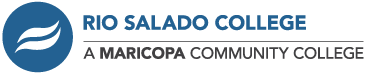 Post-Evaluation Conference Describe the aspects of your lesson that were successful. Describe the changes or adjustments you would make if you were to reteach this lesson.Describe what the assessment data indicates about your students’ mastery of the lesson objective.  Based on the assessment data and your students’ overall performance, describe your next steps in terms of lesson content, strategies, or skills.  Describe ways you are applying Rio Salado College’s Educator Preparation Program course content, skills, and/or strategies in your everyday teaching practices.Select scenario that fits your situation under the Assessing Your Learning heading in your Student Teaching course.    My school is in Maricopa County and my program supervisor visited in-person for my evaluation. I used the video recorder to state my name and date that the evaluation took place. I uploaded the link to the Video Assignment Submission box.   My school is in Maricopa County and my program supervisor conducted my evaluation virtually through a live link. I used the video recorder to state my name and date that the evaluation took place through a live link. I uploaded the link to the Video Assignment Submission box.   My school is in Maricopa County, and I recorded the instructional delivery for my program supervisor to evaluate my teaching. I used the video recorder to record the instructional delivery and I uploaded the link to the Video Assignment submission box.  My school is outside of Maricopa County, and I recorded the instructional delivery for my program supervisor to evaluate my teaching. I used the video recorder to record the instructional delivery and I uploaded the link to the Video Assignment submission box.Next Steps: After meeting with your program supervisor for the post-evaluation conference, complete the following:Upload the Student Teaching Assessment Tool (STAT) that was discussed at your post-evaluation conference using the assignment link.Upload the Progress Report that your school administrator/principal completed using the assignment link. Teacher Candidate:Program Supervisor:Date of Evaluation:Post-Evaluation Conference Date: